ПЛАН И РАСПОРЕД ПРЕДАВАЊАП1, П2, ...., П15 – Предавање прво, Предавање друго, ..., Предавање петнаесто, Ч - ЧасоваПЛАН И РАСПОРЕД ВЈЕЖБИВ1, В2, ...., В15 – Вјежба прва, Вјежба друга, ..., Вјежба петнаеста, ТВ – Теоријска вјежба, ПВ – Практична вјежба, Ч - ЧасоваПРЕДМЕТНИ НАСТАВНИК:	      Проф. др Сретен Југовић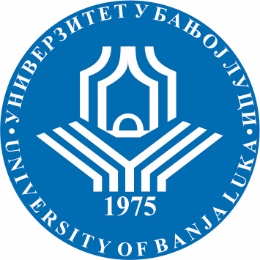 УНИВЕРЗИТЕТ У БАЊОЈ ЛУЦИФАКУЛТЕТ БЕЗБЈЕДНОСНИХ НАУКАБезбједност и криминалистика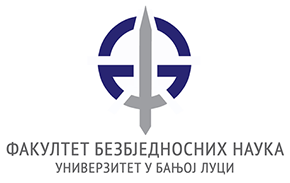 Школска годинаПредметШифра предметаСтудијски програмЦиклус студијаГодина студијаСеместарБрој студенатаБрој група за вјежбе2019/2020.Основе управног и полицијско-безбједносног праваБезбјeдност и криминалистикаПрви ДругаIII1СедмицаПредавањеТематска јединицаДанДатумВријемеМјесто одржавањаЧНаставникIП1 Уводно предавање. Теоријскоправни и позитивноправни појам управе.Уторак1.10.2019.8:15-11:00Учионица 1303Проф. др Сретен ЈуговићIIП2Појам, предмет, основни институти управног права; извори управног права.Уторак8.10.2019.8:15-11:00Учионица 1303Проф. др Сретен ЈуговићIIIП3Вршиоци управне делатности (обележја и врсте органа управе); принципи формирања органа управе; организација државне управе у БиХ (на нивоу државе и ентитета; организација републичке управе; унутрашња организација републичких органа управе).Уторак15.10.2019.8:15-11:00Учионица 1303Проф. др Сретен ЈуговићIVП4Руковођење органима државне управе; кадрови државне управе; одговорност државних службеника. Однос државне управе и других државних органа, грађана и других субјеката. Делатност и функције органа јавне управе.Уторак22.10.2019.8:15-11:00Учионица 1303Проф. др Сретен ЈуговићVП5Послови државне управе; акти управе (управни акти и управне радње).Уторак29.10.2019.8:15-11:00Учионица 1303Проф. др Сретен ЈуговићVIП6Управни поступак (појам, начела, надлежност, странка у управном поступку, општење органа и странке, рокови, трошкови); првостепени управни поступак.Уторак5.11.2019.8:15-11:00Учионица 1303Проф. др Сретен ЈуговићVIIП7Поступак по жалби; ванредна правна средства; извршење решења. Контрола управе (политичка, правна и судска контрола управе).Уторак12.11.2019.8:15-11:00Учионица 1303Проф. др Сретен ЈуговићVIIIП8Управни спор. Уторак19.11.2019.8:15-11:00Учионица 1303Проф. др Сретен ЈуговићIXП9Први колоквијум.Уторак26.11.2019.8:15-11:00Учионица 1303Проф. др Сретен ЈуговићXП10Појам и врсте полиције; функције полиције; позитивноправни појам полиције у РС и БиХ. Уторак3.12.2019.8:15-11:00Учионица 1303Проф. др Сретен ЈуговићXIП11Организација полиције; Полиција Републике Српске. Полицијска овлашћења, полицијски послови.Уторак10.12.2019.8:15-11:00Учионица 1303Проф. др Сретен ЈуговићXIIП12Управни послови полиције (ЈМБГ, личне карте, пребивалиште и боравиште; путне исправе, држављанство); оружје и муниција.Уторак17.12.2019.8:15-11:00Учионица 1303Проф. др Сретен ЈуговићXIIIП13Контрола полиције.Уторак24.12.2019.8:15-11:00Учионица 1303Проф. др Сретен ЈуговићXIVП14Службе безбедности (организација, делатност и контрола).Уторак31.12.2019.8:15-11:00Учионица 1303Проф. др Сретен ЈуговићXVП15Други колоквијум.Уторак14.1.2020.8:15-11:00Учионица 1303Проф. др Сретен ЈуговићСедмицаВјежбаТип вјежбеТематска јединицаДанДатумВријемеМјесто одржавањаЧСарадникIВ1ТВПрезентација теоријских гледишта о појму управе и анализа историјске генезе управе.Уторак1.10.2019.11:15-12:00Учионица 1301Др Бојан ВлашкиIIВ2ТВПојам, предмет и институти управног права и анализа формалних извора управног права.Уторак8.10.2019.11:15-12:00Учионица 1301Др Бојан ВлашкиIIIВ3ТВОрганизација управе у Републици Српској и Босни и Херцеговини. Одбране семинарских радова.Уторак15.10.2019.11:15-12:00Учионица 1301Др Бојан ВлашкиIVВ4ТВРуковођење и кадрови у управи. Симулација поступка заснивања радног односа у државној управи. Одбране семинарских радова.Уторак22.10.2019.11:15-12:00Учионица 1301Др Бојан ВлашкиVВ5ТВАнализа одабраних аката управе, са посебним освртом на саставне дијелове рјешења. Одбране семинарских радова.Уторак29.10.2019.11:15-12:00Учионица 1301Др Бојан ВлашкиVIВ6ТВИзрада и анализа рјешења и закључака у првостепеном управном поступку. Одбране семинарских радова.Уторак5.11.2019.11:15-12:00Учионица 1301Др Бојан ВлашкиVIIВ7ПВДругостепени управни поступак - анализа и израда жалбе и израда другостепеног рјешења у управном поступку. Одбране семинарских радова.Уторак12.11.2019.11:15-12:00Учионица 1301Др Бојан ВлашкиVIIIВ8ТВИзрада тужбе у управном спору и судске одлуке у управном спору. Одбране семинарских радова. Уторак19.11.2019.11:15-12:00Учионица 1301Др Бојан ВлашкиIXВ9ПВПрви колоквијум.Уторак26.11.2019.11:15-12:00Учионица 1301Др Бојан ВлашкиXВ10ПВПосебне управне ситуације у области унутрашњих послова. Одбране семинарских радова.Уторак3.12.2019.11:15-12:00Учионица 1301Др Бојан ВлашкиXIВ11ТВОрганизација и функције Полиције Републике Српске. Одбране семинарских радова.Уторак10.12.2019.11:15-12:00Учионица 1301Др Бојан ВлашкиXIIВ12ТВЛични статус грађана. Одбране семинарских радова.Уторак17.12.2019.11:15-12:00Учионица 1301Др Бојан ВлашкиXIIIВ13ТВКонтрола полиције. Одбране семинарских радова.Уторак24.12.2019.11:15-12:00Учионица 1301Др Бојан ВлашкиXIVВ14ТВСлужбе безбједности (организација, делатност и контрола). Одбране семинарских радова.Уторак31.12.2019.11:15-12:00Учионица 1301Др Бојан ВлашкиXVВ15ТВДруги колоквијум.Уторак14.1.2020.  11:15-12:00Учионица 1301Др Бојан Влашки